МБОУ «ДОМАХОВСКАЯ СОШ»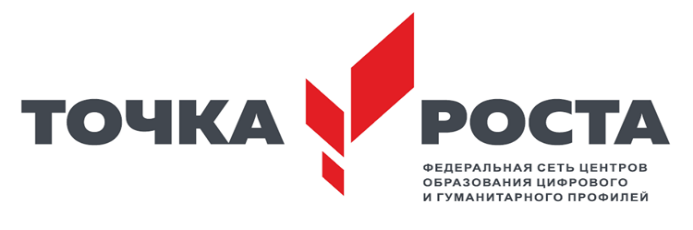 Дмитровский район Орловская областьМы продолжаем рассказывать о работе Центра образования цифрового  и гуманитарного профилей «Точка роста». Со дня открытия (24 сентября 2019 г) его на базе нашей школы прошло полгода. За это время  Центр стал неотъемлемой частью нашей школьной жизни и жизни сельского поселения.	На базе Центра продолжается проведение  уроков ОБЖ, технологии, информатики, работа таких кружков:«Шахматная гостиная», «Оператор БЛА», «Первая помощь», «Сделай сам», «ЛЕГО-конструирование», «Разработка VR/AR- приложений».За это время на базе Центра были проведены  родительские собрания, праздник «День матери», Новогоднее представление, акция «Блокадный хлеб», школьные этапы конкурсов чтецов «Мир отстояли! Мир защитили» и «Я читаю», праздничные концертно-игровые программы «Защитникам Отечества посвящается» и « Для милых мам», организовано обучение 2-х групп пенсионеров по программе «Основы компьютерной грамотности» при содействии Регионального Отделения Общероссийской общественной организации «Союз пенсионеров России».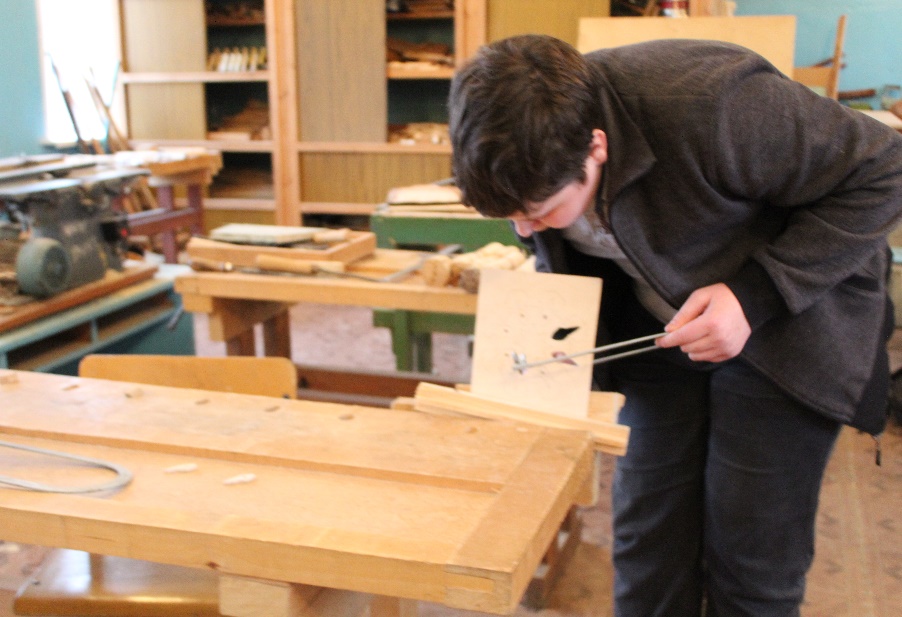 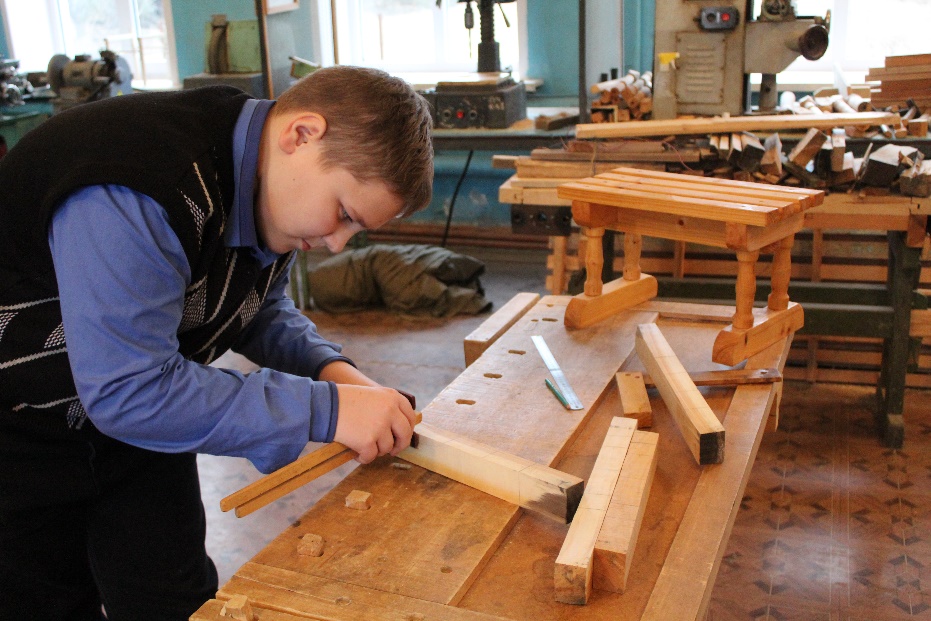 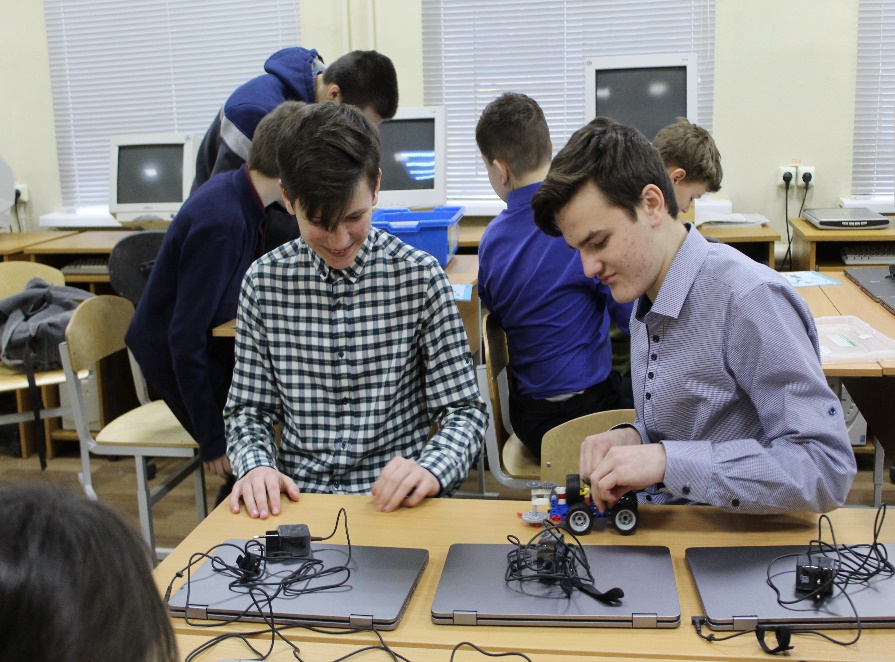 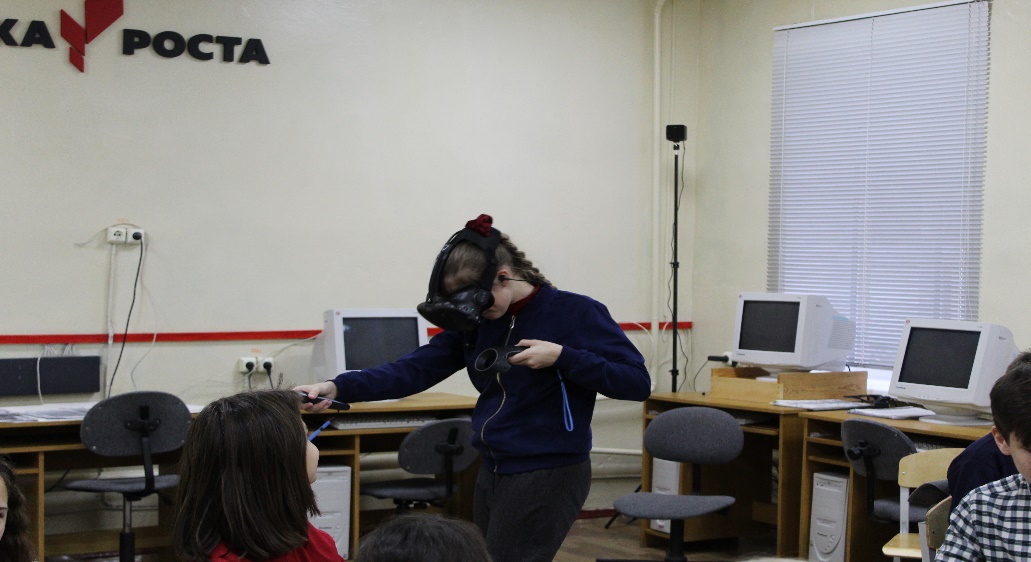 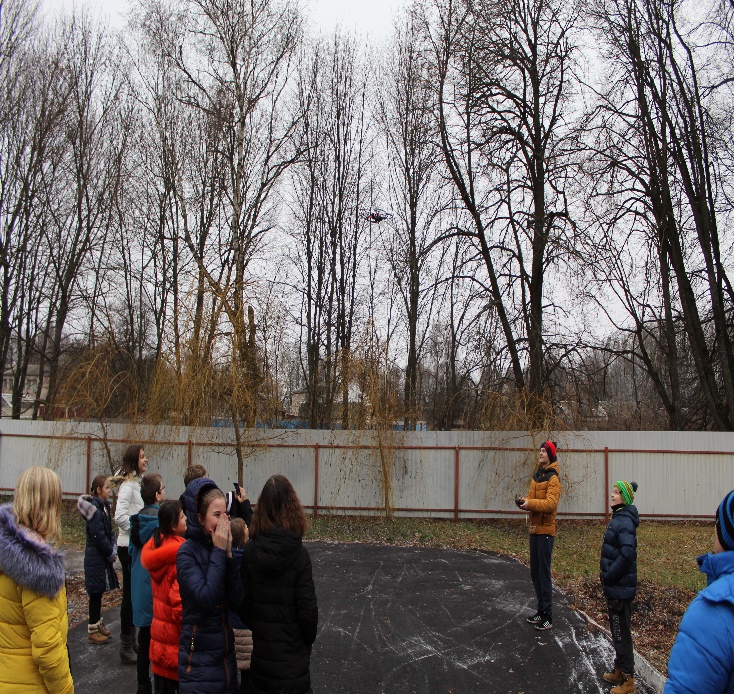 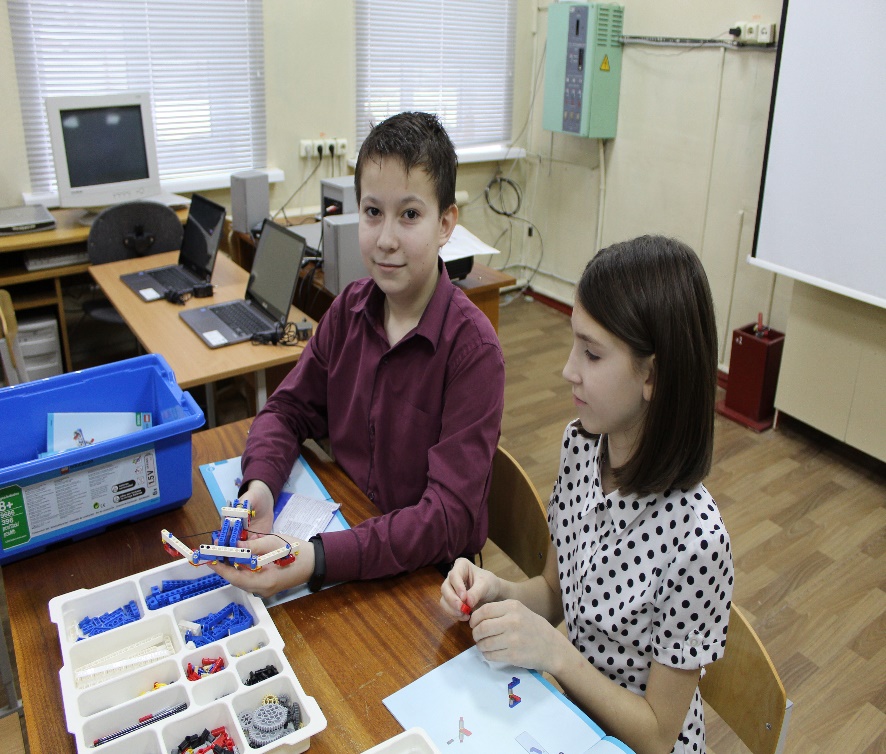 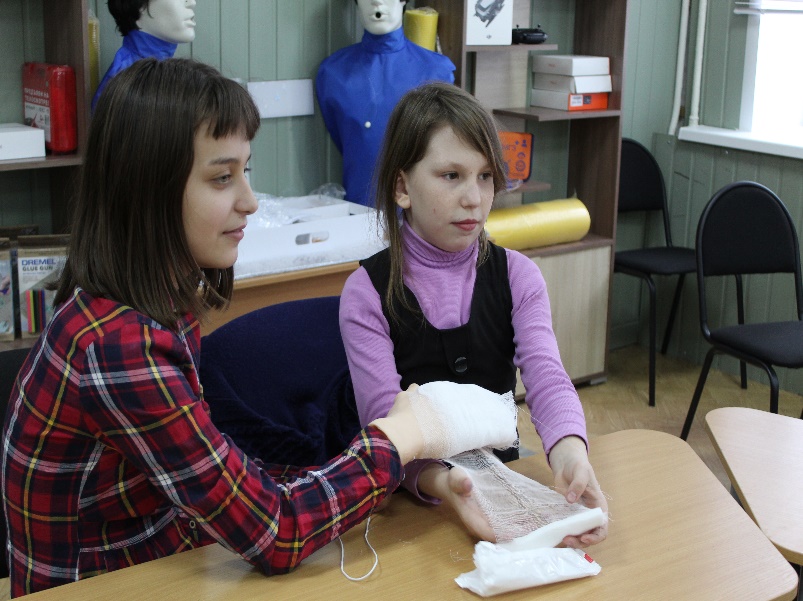 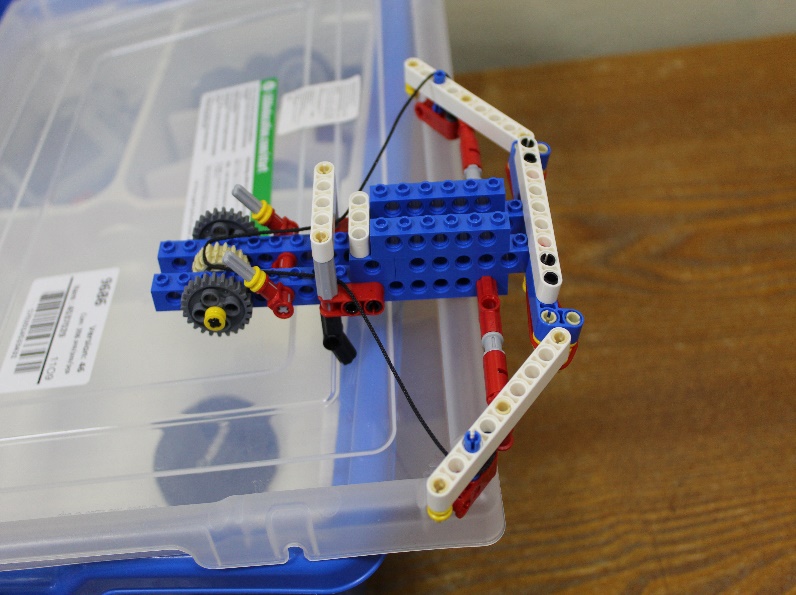 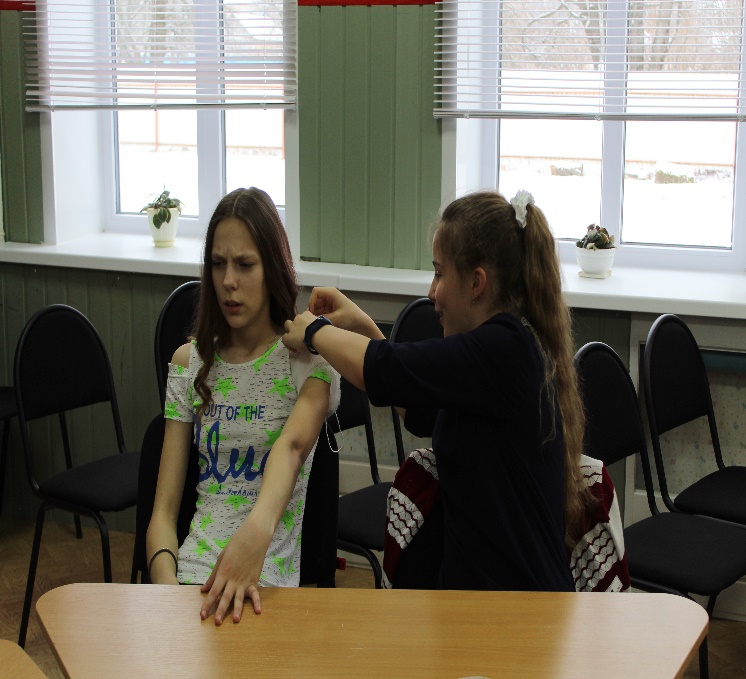 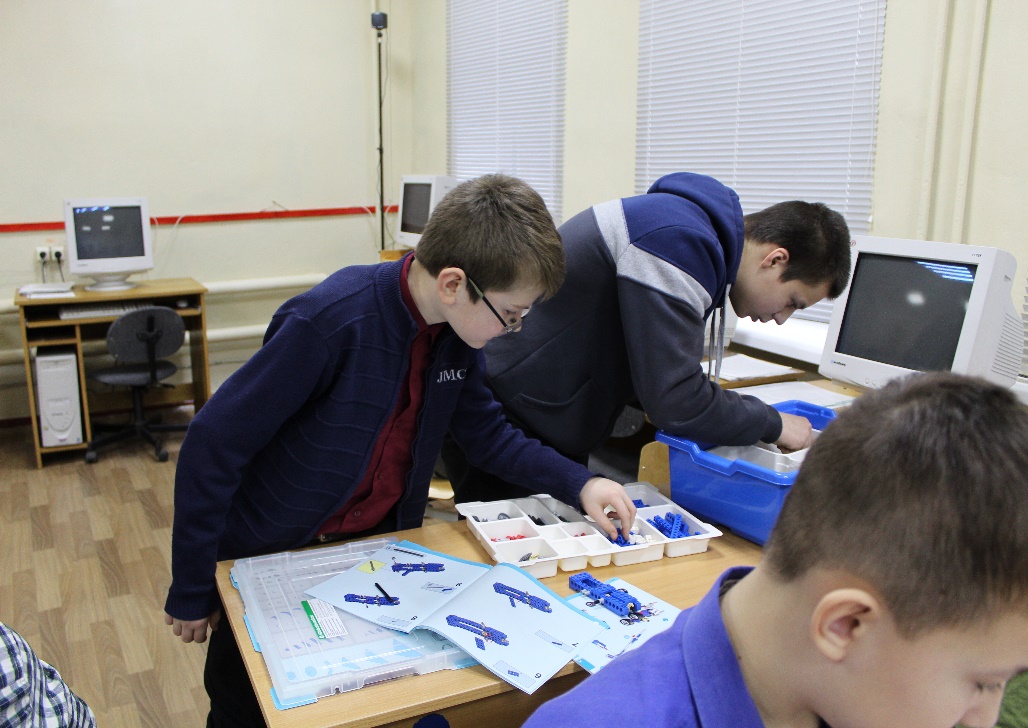 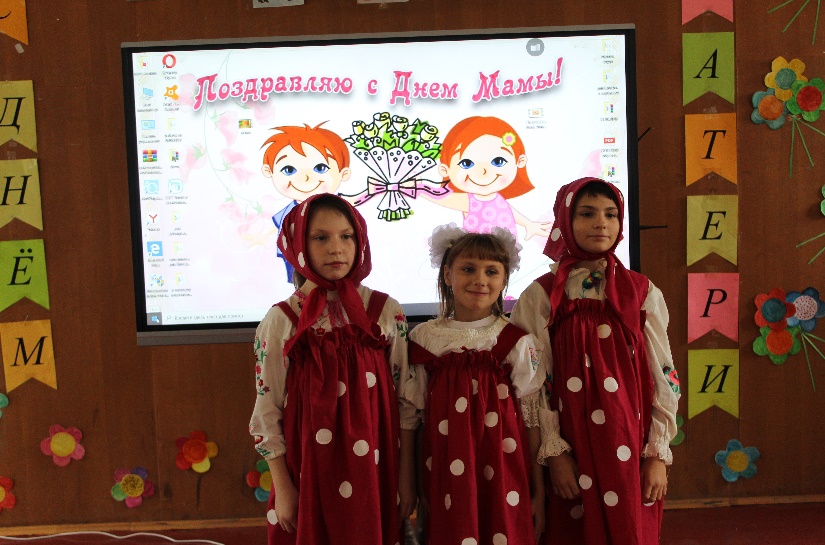 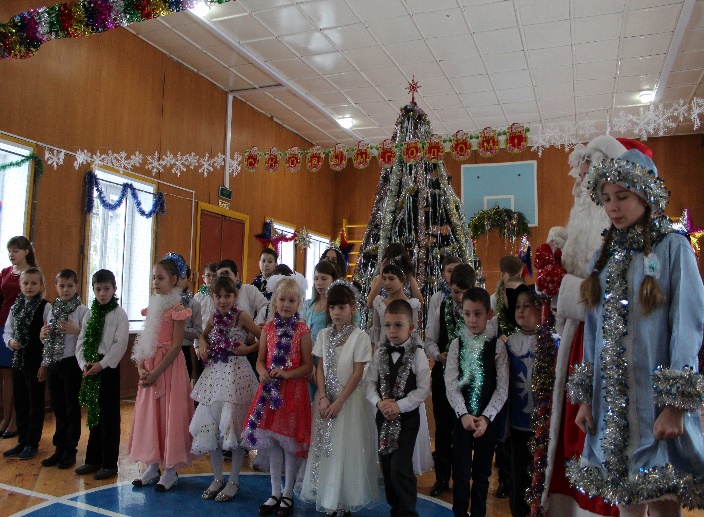 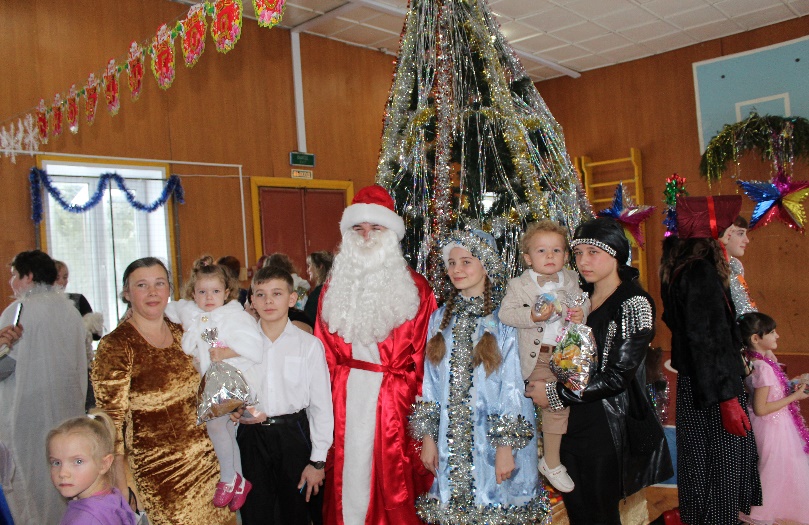 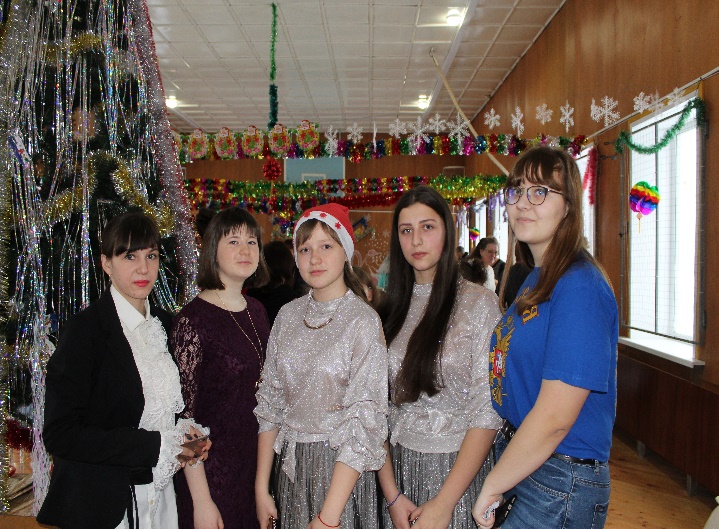 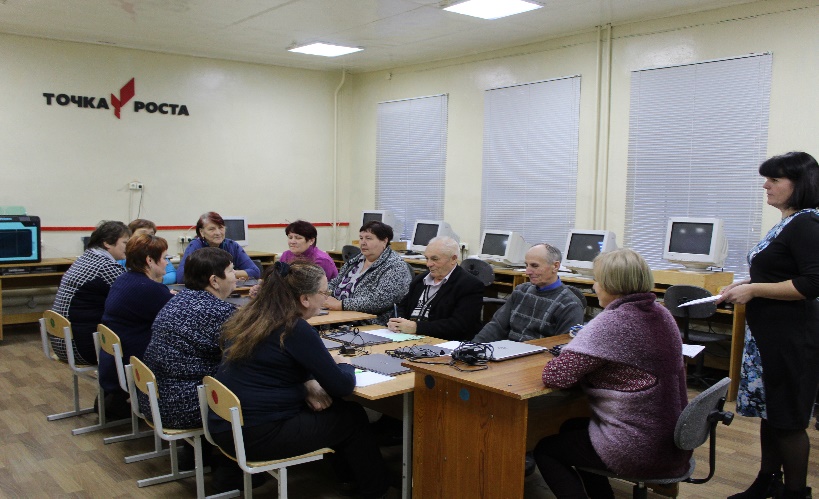 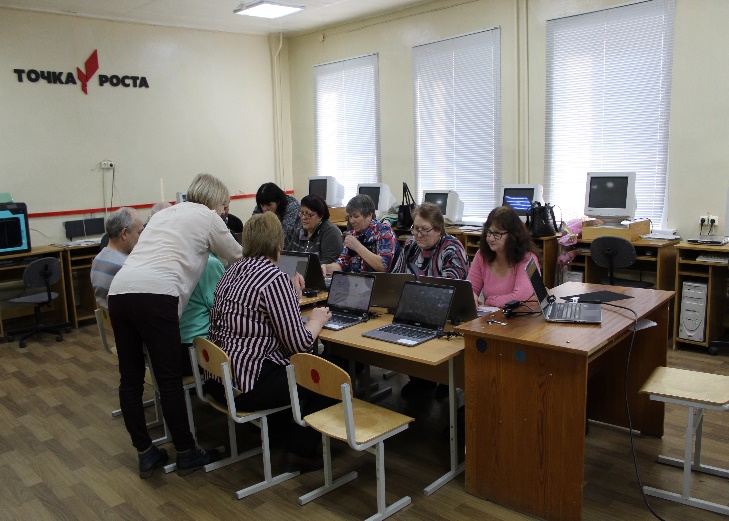 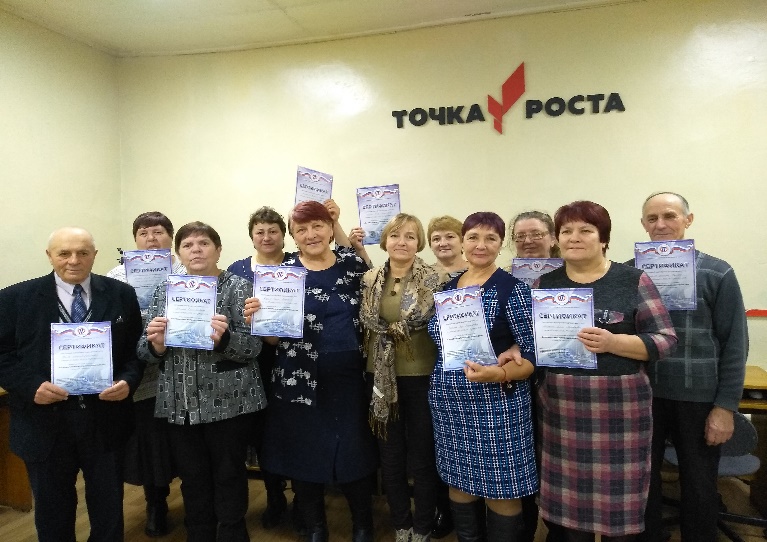 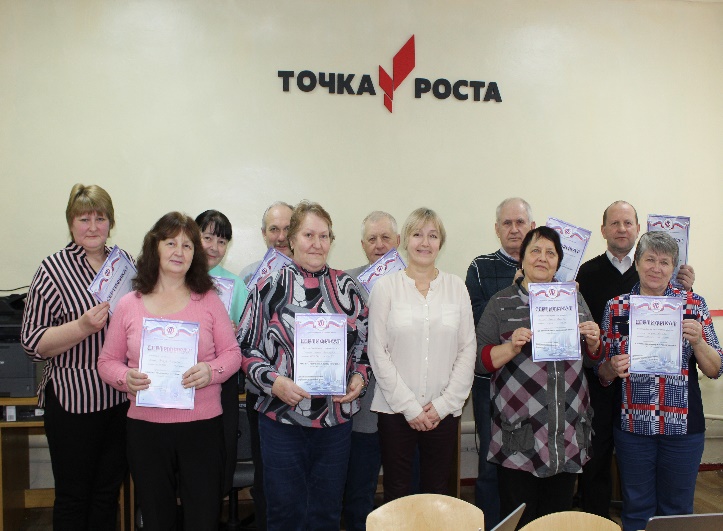 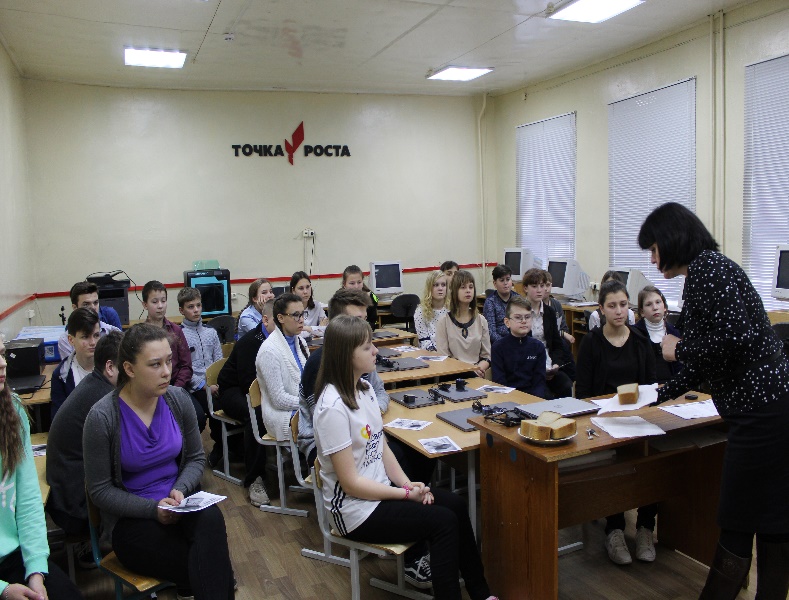 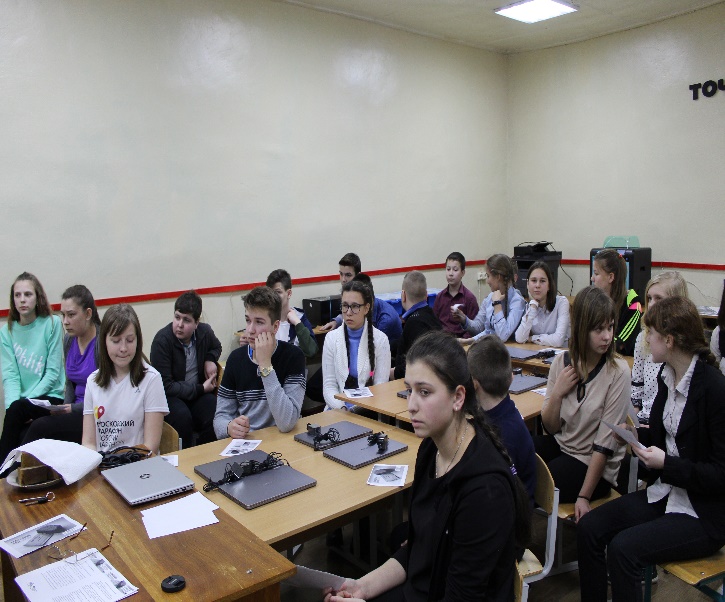 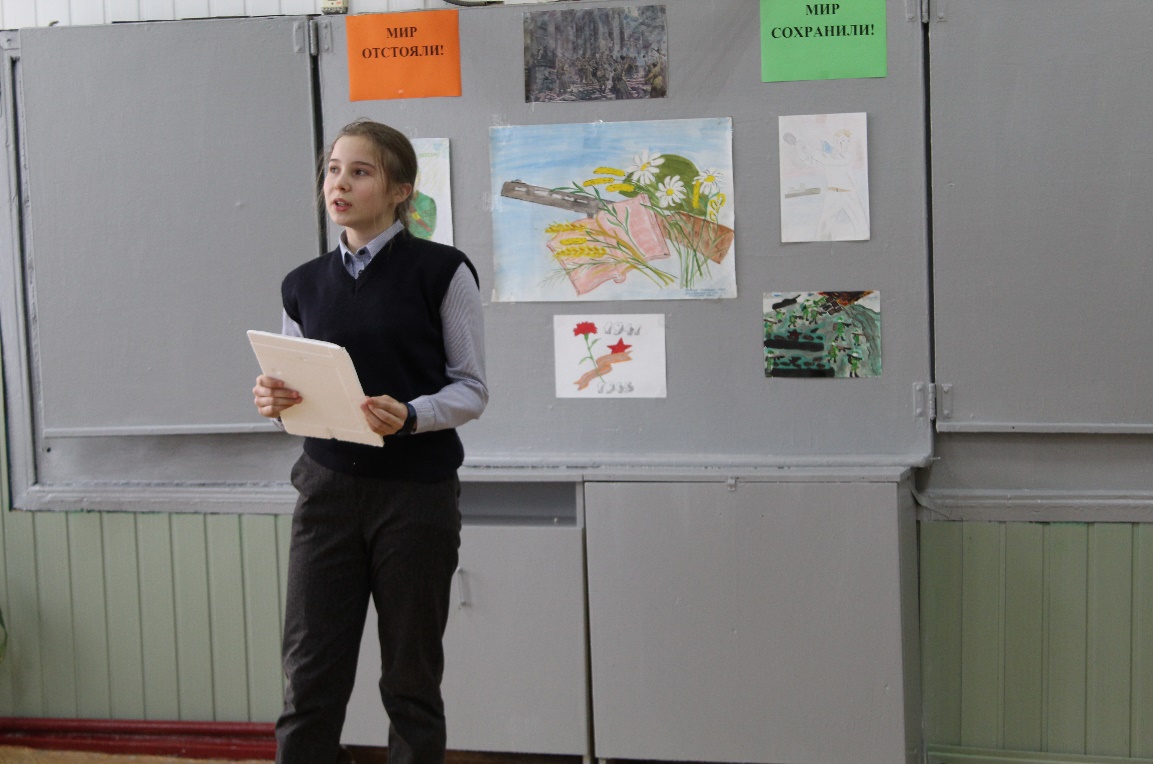 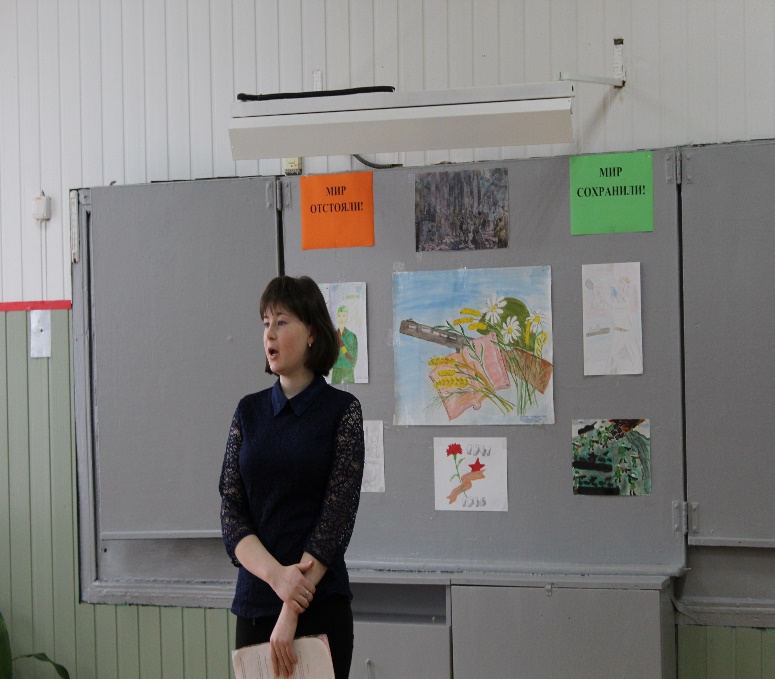 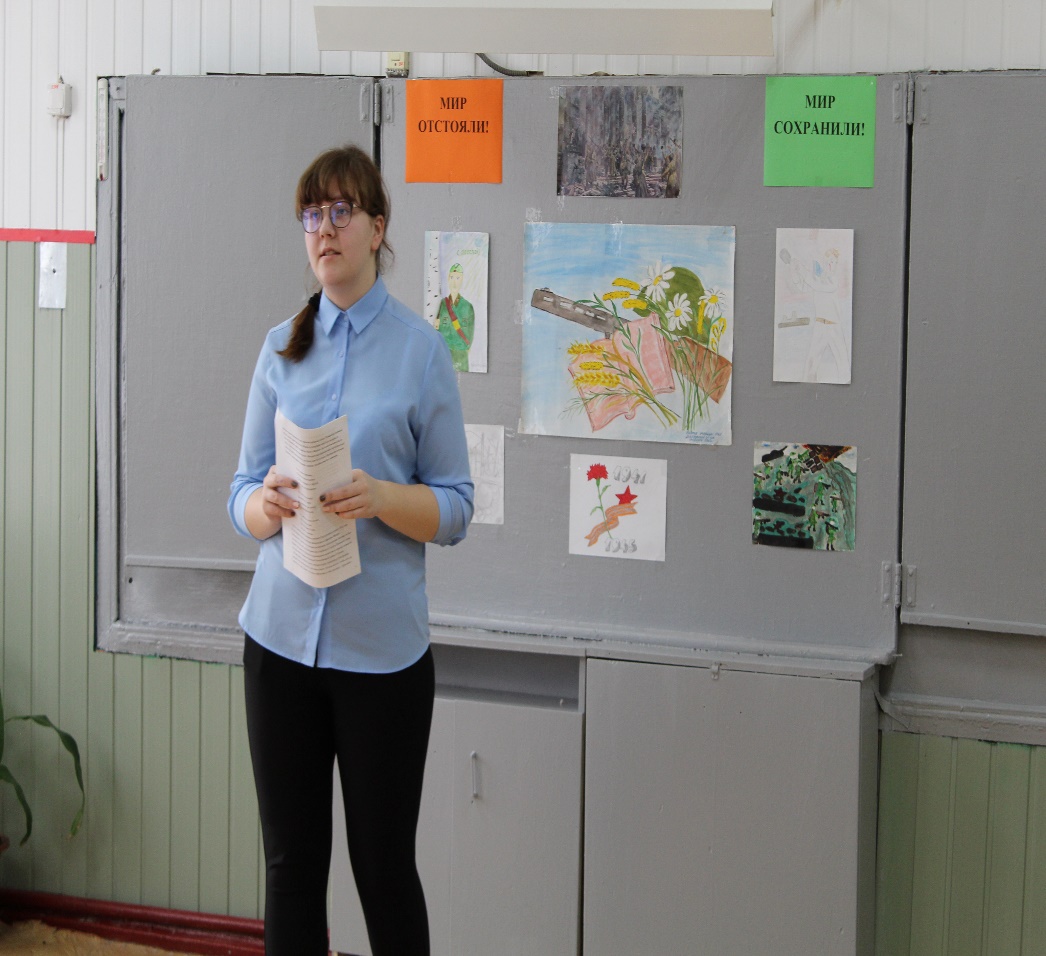 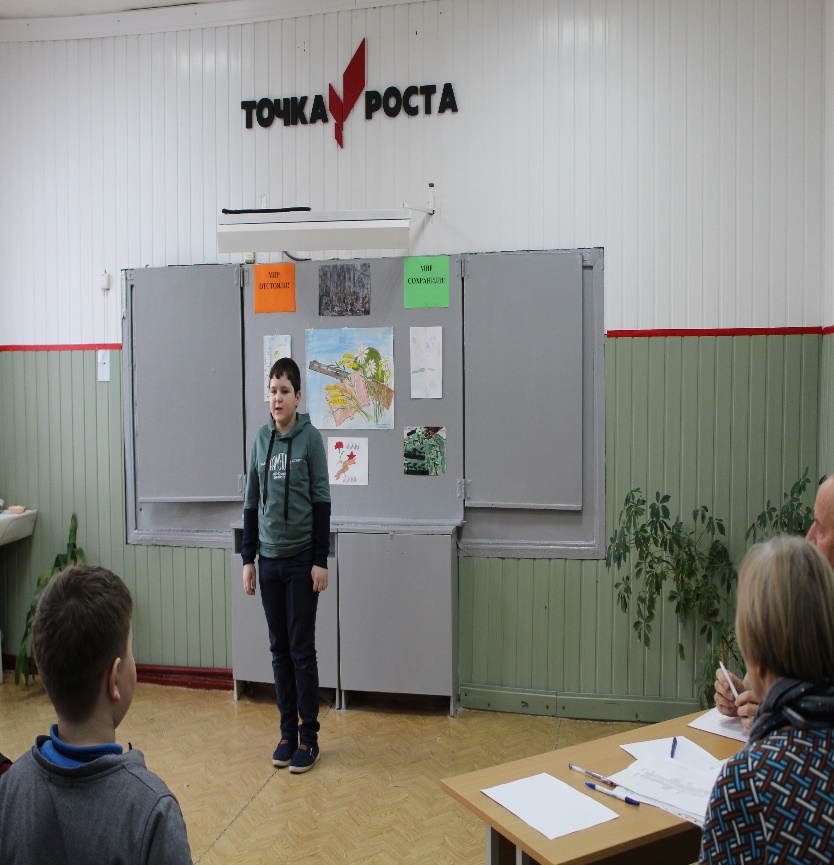 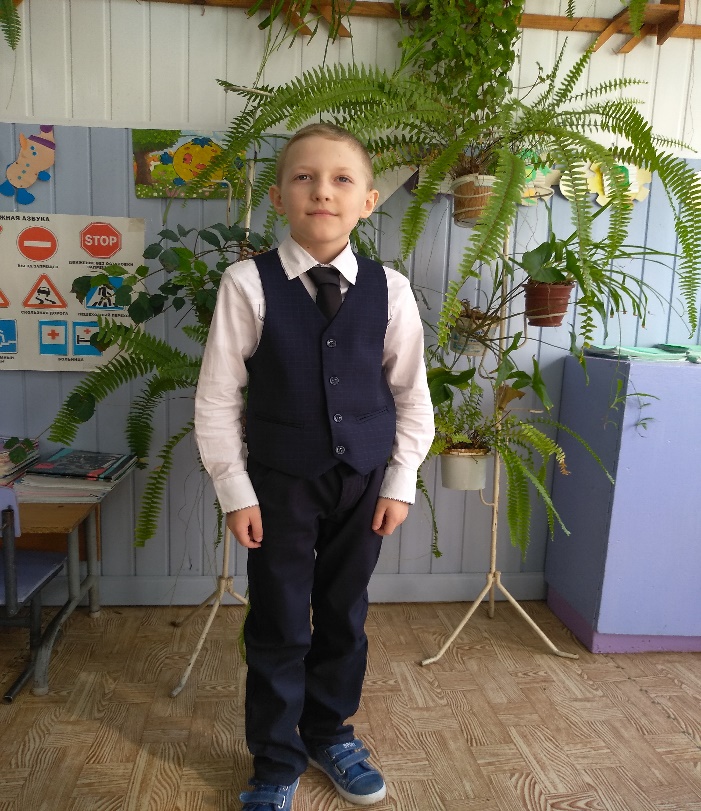 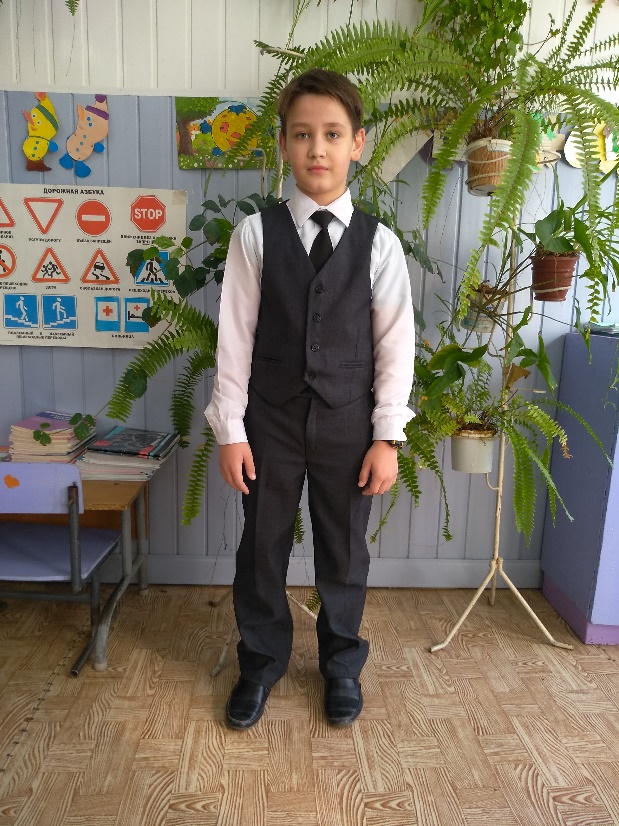 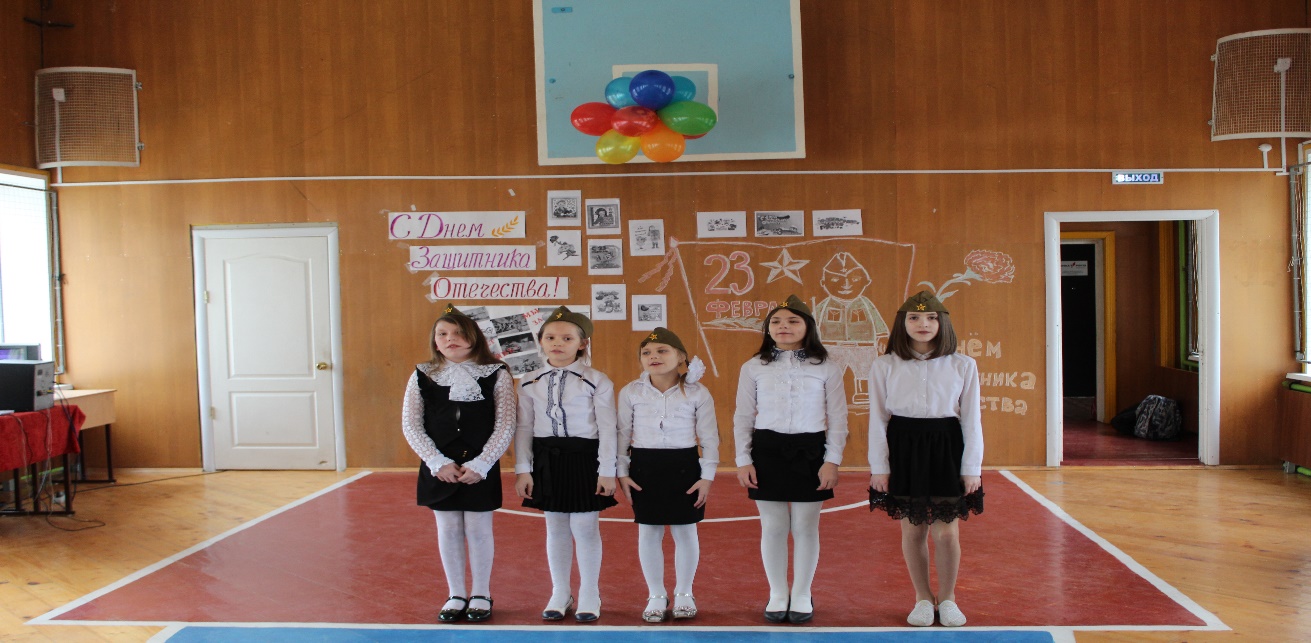 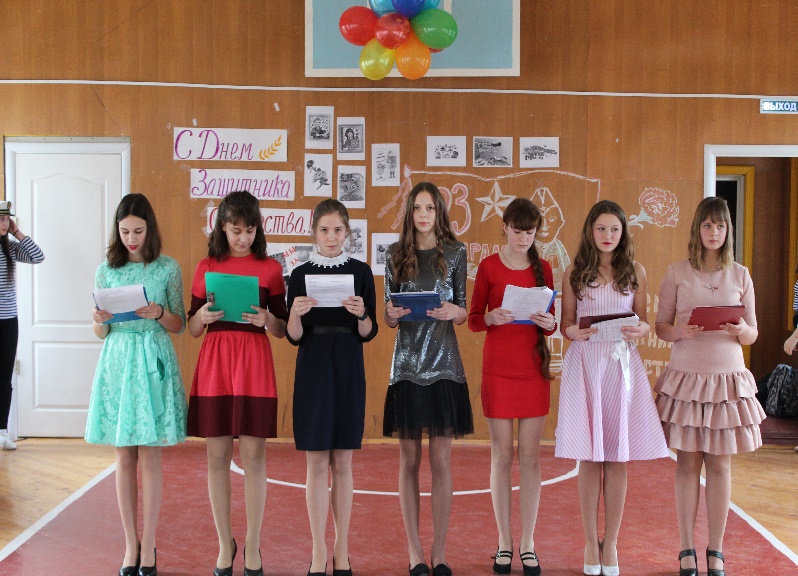 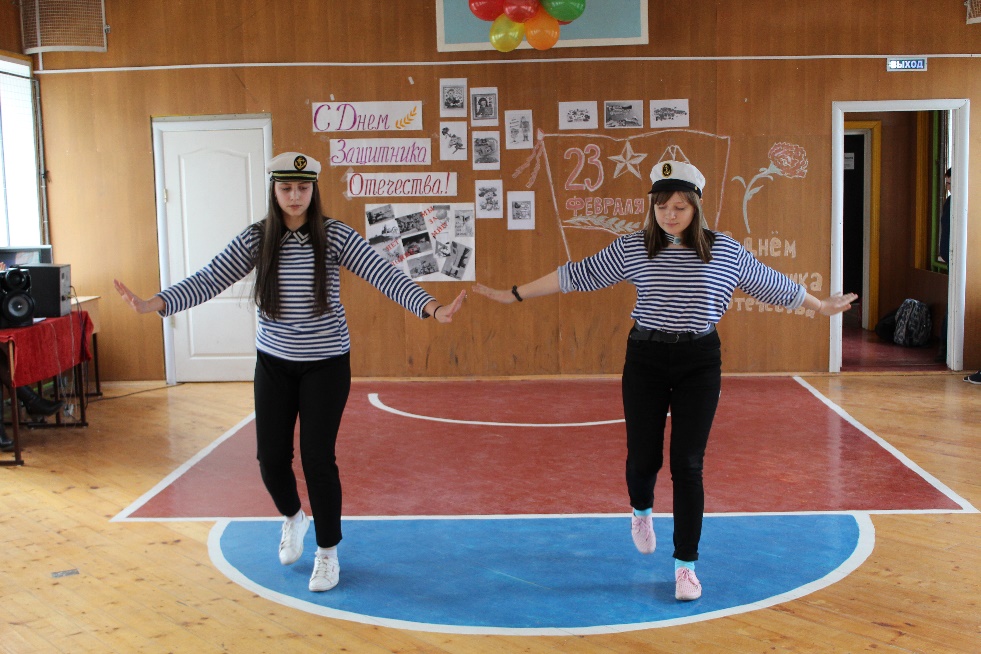 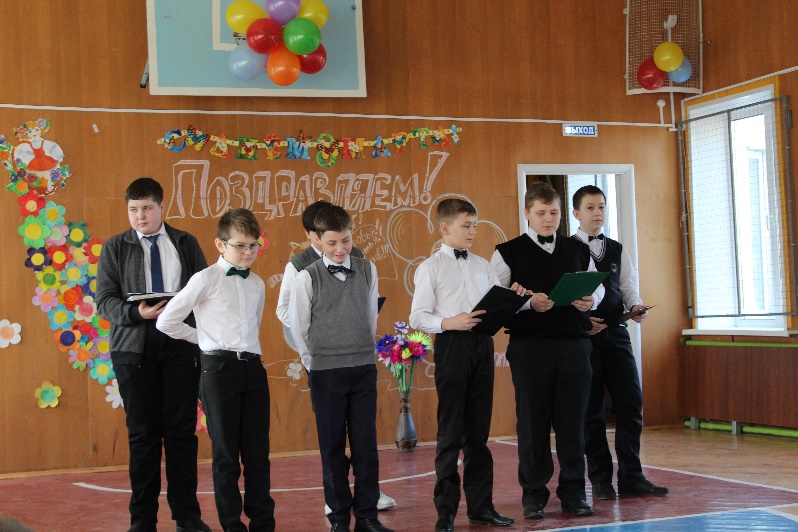 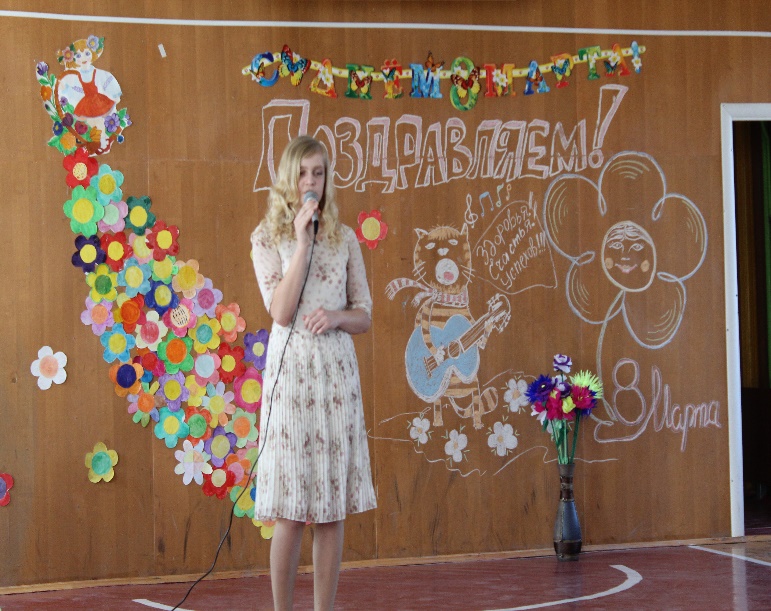 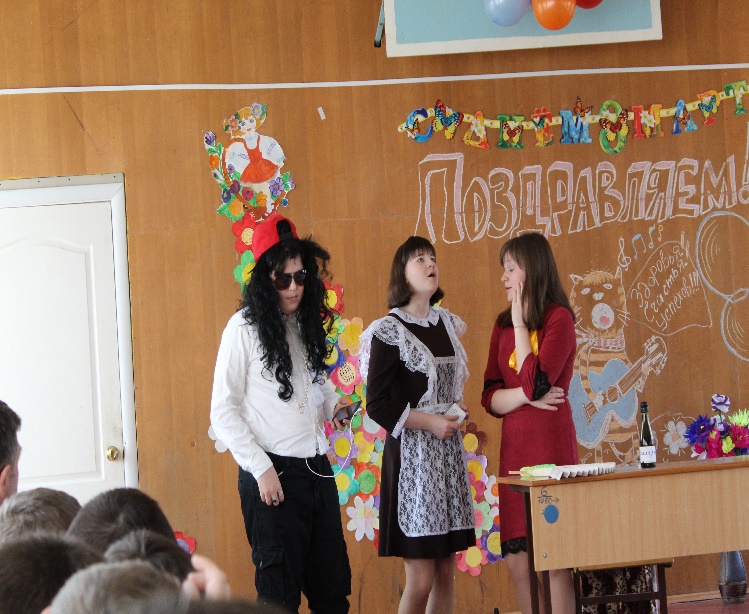 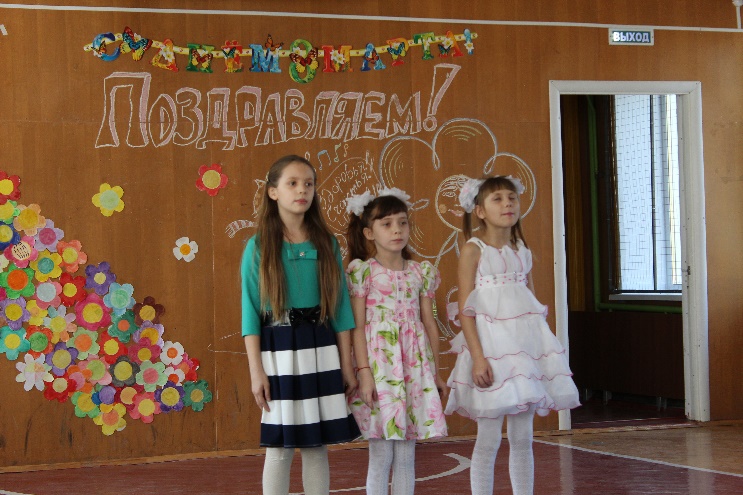 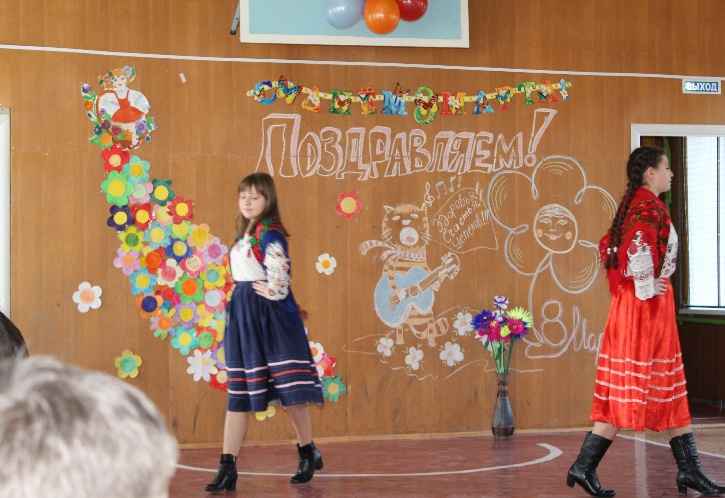 